Беручи до уваги ініціативу депутатської фракції Політичної партії «Європейська Солідарність» у Сумській міській раді, з метою забезпечення  енергетичної безпеки країни, керуючись статтею 25 Закону України «Про місцеве самоврядування в Україні», п.4 ст. 31 Регламенту роботи Сумської міської ради VІІІ скликання,  Сумська міська радаВИРІШИЛА:1. Затвердити звернення до Верховної Ради України з питань правоохоронної діяльності Верховної Ради України щодо вирішення питань захисту енергетичної інфраструктури (додається).2. Доручити секретарю Сумської міської ради Кобзарю А.М. невідкладно направити звернення до Верховної Ради України.3. Організацію виконання даного рішення покласти на заступника міського голови згідно з розподілу обов’язків. Секретар Сумської міської ради			                   	Артем КОБЗАР______________________Виконавець: Нагорна М.Ю.16.04.2024Ініціатор розгляду питання – фракція політичної партії «Європейська Солідарність» Сумської міської ради Проект рішення підготовлений фракцією політичної партії «Європейська Солідарність» Сумської міської радиДоповідає – Нагорна М.Ю.ЗВЕРНЕННЯдо Верховної Ради України щодо вирішення питань захисту енергетичної інфраструктури Чергові акти тероризму і геноциду з боку російських агресорів, спрямовані на руйнування енергетичної системи України, ставлять питання її належного захисту. Минулого року Державне агентство відновлення і розвитку інфраструктури заявляло про те, що воно за державний кошт реалізує трирівневу систему захисту енергетичної інфраструктури. Зокрема, станом на кінець 2023 р., 103 об’єкти критичної інфраструктури (73 – енергетичної, 30 – газової) в 14 областях України мали отримати принаймні перший рівень захисту – зокрема, габіони навколо енергооб’єктів, які мали забезпечити принаймні пасивний захист від осколків. Станом на початок березня 2024 р. основну мережу головних підстанцій «Укренерго» мало бути забезпечено другим рівнем захисту – тобто бетонними спорудами, які мали б захистити автотрансформатори не лише від осколків, але і від ударів дронів. І, врешті, мав бути підготовлений третій рівень захисту для 22 підстанцій в 14 областях України, який мав би витримати у т.ч. ракетні удари.Наслідки російських атак ставлять питання щодо ефективності такої системи.Депутати Сумської міської ради вимагають термінового проведення засідання Верховної Ради України, заслуховування звіту Уряду і ухвалення рішень, які дозволять прискорити захист критичної інфраструктури. Зокрема, уряд має прозвітуватися і запропонувати терміновий план дій щодо таких питань:Чому, вже маючи досвід руйнівних атак окупантів на українську енергетичну інфраструктуру восени-взимку 2022 р., українська влада виявилася не готовою до нових ударів російських окупаційних військ по українських ТЕЦ, підстанціях, газових сховищах?Скільки загалом об’єктів реально потрапили до програми фізичного захисту об’єктів енергетичної інфраструктури від Державного агентства відновлення та розвитку інфраструктури? На скількох і яких саме об’єктах було проведено реальні роботи із забезпечення захисту, і чому ця система захисту виявилася неефективною перед ударами окупантів у березні 2024 р.? Скільки захищених програмою об’єктів енергетичної інфраструктури було виведено з ладу внаслідок обстрілів?Якою була загальна вартість реалізації зазначеної програми захисту енергетичної інфраструктури? Який був рівень фінансування даної програми і яку частину коштів було реально витрачено на побудову системи захисту?Відповіді на ці питання дозволять спрямувати кошти на пріоритетні задачі і захистити енергетичну систему України.Секретар Сумської міської ради			                   	Артем КОБЗАРВиконавець Нагорна М.Ю.________________________СУМСЬКА МІСЬКА РАДАVIІІ СКЛИКАННЯ _____ СЕСІЯРІШЕННЯПро звернення Сумської міської ради до Верховної Ради України щодо вирішення питань захисту енергетичної інфраструктуриДодатокдо рішення Сумської міської ради «Про звернення Сумської міської ради до Верховної Ради України щодо вирішення питання захисту енергетичної інфраструктуривід «___» _________ року № ____ - МР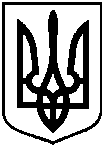 